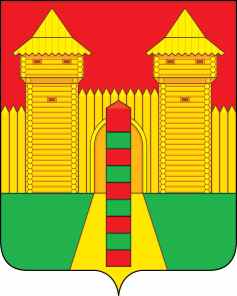   АДМИНИСТРАЦИЯ  МУНИЦИПАЛЬНОГО  ОБРАЗОВАНИЯ «ШУМЯЧСКИЙ  РАЙОН» СМОЛЕНСКОЙ  ОБЛАСТИРАСПОРЯЖЕНИЕот 29.06.2022г. № 142-р         п. ШумячиС целью определения порядка организации и обеспечения безопасности хранения, обработки и передачи по каналам связи с использованием средств криптографической защиты информации с ограниченным доступом, не                                     содержащей сведений, составляющих государственную тайну в Администрации муниципального образования «Шумячский район» Смоленской области:1. Утвердить перечень сотрудников Администрации муниципального                 образования «Шумячский район» Смоленской области допущенных к                               самостоятельной работе с СКЗИ (Приложение № 1).2. Утвердить Инструкцию о порядке допуска сотрудников Администрации муниципального образования «Шумячский район» Смоленской области к                       самостоятельной работе со средствами криптографической защиты информации (Приложение № 2).3. Утвердить Инструкцию пользователя средств криптографической                      защиты информации Администрации муниципального образования                               «Шумячский район» Смоленской области (Приложение № 3).4. Признать утратившим силу распоряжение Администрации                                    муниципального образования «Шумячский район» Смоленской области от 24.03.2022г. № 71-р «О работе сотрудников Администрации муниципального     образования «Шумячский район» Смоленской области со средствами                              криптографической защиты информации»5. С настоящим распоряжением ознакомить всех сотрудников (под                        роспись) в части, их касающейся.6. Контроль за исполнением настоящим распоряжением оставляю за собойГлава муниципального образования «Шумячский район» Смоленской области                                        А.Н. Васильев Приложение № 1к распоряжению Администрации       муниципального образования «Шумячский район» Смоленской области                                                                             от 29.06.2022г. № 142-р ПЕРЕЧЕНЬсотрудников Администрации муниципального образования «Шумячский район» Смоленской области допущенных к самостоятельной работе                    с СКЗИ  Приложение № 2к распоряжению Администрации муниципального образования «Шумячский район» Смоленской области.от 29.06.2022г. № 142-р  ИНСТРУКЦИЯо порядке допуска сотрудников Администрации муниципального                          образования «Шумячский район» Смоленской области к самостоятельной работе со средствами криптографической защиты информацииНастоящая Инструкция разработана в соответствии с                                     законодательством Российской Федерации, нормативными правовыми актами органов государственного управления Российской Федерации в области защиты информации, а также эксплуатационной документацией на используемые                 средствами криптографической защиты информации (далее – СКЗИ), и                       определяет порядок допуска работников Администрации муниципального                   образования «Шумячский район» Смоленской области к самостоятельной работе с СКЗИ.К самостоятельной работе с СКЗИ допускаются сотрудники:принятые на работу в соответствии с распоряжением                                         Администрации муниципального образования «Шумячский район» Смоленской области;назначенные на должности, выполнение обязанностей по которым связано с хранением и использованием СКЗИ;прошедшие подготовку по программам, утвержденным                                    руководителем Администрации муниципального образования «Шумячский район» Смоленской области; успешно сдавшие зачет комиссии, назначенной распоряжением                  Администрации муниципального образования «Шумячский район Смоленской области, на допуск к самостоятельной работе с СКЗИ.Документом, подтверждающим специальную подготовку                                работников Администрации муниципального образования «Шумячский район» Смоленской области и возможность их допуска к самостоятельной работе с СКЗИ, является заключение (Приложение № 1), составленное комиссией на                    основании принятого зачета по программе подготовки. Распоряжение о допуске сотрудников к самостоятельной работе с СКЗИ утверждается Главой                               муниципального образования «Шумячский район» Смоленской области.Программы подготовки работников Администрации                                           муниципального образования «Шумячский район» Смоленской области к                       самостоятельной работе с СКЗИ (Приложение № 2) разрабатываются                                 ответственным за эксплуатацию СКЗИ и утверждаются руководителем                             муниципального образования «Шумячский район Смоленской области, и должны включать:ознакомление с нормами действующего законодательства                             Российской Федерации, регулирующими отношения, возникающие при                            формировании и использовании информационных ресурсов на основе создания, сбора, обработки, накопления, хранения, поиска, распространения и                              предоставления потребителю документированной информации, защите                          информации, прав субъектов, участвующих в информационных процессах и                информатизации, правила применения и использовании электронной цифровой подписи в электронных документах, а также информацию об ответственности за нарушение указанных норм;ознакомление с нормативными актами органов государственного управления Российской Федерации, определяющими порядок разработки,                    производства, реализации, использования СКЗИ, регламентирующими вопросы взаимодействия участников и информационного обмена с использованием СКЗИ;изучение должностных инструкций, положений, других локальных нормативных актов Администрации муниципального образования «Шумячский район» Смоленской области по вопросам деятельности, связанной с разработкой, производством, хранением, реализацией и использованием СКЗИ;изучение эксплуатационно-технической документации на СКЗИ; приобретение практических навыков выполнения работ,                               предусмотренных обязанностями по занимаемой должности.Методика подготовки сотрудников Администрации муниципального образования «Шумячский район» Смоленской области к сдаче зачета на допуск к самостоятельной работе с СКЗИ определяется ответственным за эксплуатацию СКЗИ и должна предусматривать как формы самостоятельного изучения и                   освоения программного материала работником, так и формы группового и                   индивидуального обучения с привлечением подготовленных специалистов в                 качестве преподавателей.Ответственность за полноту и качество подготовки сотрудников               Администрации муниципального образования «Шумячский район» Смоленской области к сдаче зачета на допуск к самостоятельной работе с СКЗИ возлагается на ответственного за эксплуатацию СКЗИ.Приложение № 3к распоряжению Администрации муниципального образования «Шумячский район» Смоленской областиот 29.06.2022г. № 142-р  ИНСТРУКЦИЯпользователя средств криптографической защиты информации Администрации муниципального образования «Шумячский район» Смоленской областиПользователи СКЗИ обязаны:не разглашать конфиденциальную информацию, к которой они                  допущены, и сведения о криптоключах;соблюдать требования по обеспечению безопасности информации с использованием СКЗИ;сообщать специалисту ответственному за эксплуатацию СКЗИ о ставших им известными попытках посторонних лиц получить сведения об                   используемых СКЗИ или ключевых документах;сдать специалисту ответственному за эксплуатацию СКЗИ,                         эксплуатационную и техническую документацию к ним, ключевые документы при увольнении или отстранении от исполнения обязанностей, связанных с                  использованием СКЗИ;немедленно уведомлять специалиста ответственного за                                  эксплуатацию СКЗИ о фактах утраты или недостачи СКЗИ, ключевых                           документов, ключей от помещений, сейфов, личных печатей. Пользователи СКЗИ несут персональную ответственность за сохранность СКЗИ и ключевых документов.Не допускается:производить несанкционированное копирование ключевых                        документов;знакомить или передавать ключевые документы лицам, к ним не                 допущенным;выводить ключевые документы на дисплей или принтер; вставлять носители ключевой информации в считывающие                      устройства других компьютеров;оставлять носители ключевой информации без присмотра на рабочем месте;записывать на носители ключевой информации посторонние файлы.Лист ознакомления с инструкцией Приложение № 1к Инструкции о порядке допуска сотрудников Администрации               муниципального образования     «Шумячский район» Смоленской области к самостоятельной работе со средствами криптографической защиты информации                                                                                  УТВЕРЖДАЮГлава муниципального                            образования «Шумячский район» Смоленской области                     _________________А.Н. Васильев  от «_____»______________ 2022г.ЗАКЛЮЧЕНИЕо допуске к самостоятельной работе с СКЗИСтруктурное подразделение___________________________________________________________________________________________________________________________________Должность _______________________________________________________________________________________________________________________________________________________________________________________________________________________________________________________________________________________________________________________________________________________________________________________________________________________________________________________________________________________________Фамилия, имя, отчество________________________________________________________в соответствии с Программой, утвержденной руководителем муниципального образования «Шумячский район» Смоленской области, прошел(ла) и сдал(а)             зачет подготовку по программе подготовки сотрудников Администрации                     муниципального образования «Шумячский район» Смоленской области к                    самостоятельной работе с СКЗИ	По решению комиссии допущен(а) к самостоятельной работе со                         средствами криптографической защиты информации.Председатель комиссии:Заместитель Главы муниципального образования «Шумячский район»Смоленской области                                                               Г.А. Варсанова ___________20__ г.Секретарь комиссии:Главный специалист сектора по информационной политике Администрации муниципального образования «Шумячскийрайон» Смоленской области.                             __                  Д.А. Старовойтов  ________20___г.Члены комиссии: Управляющий делами Администрациимуниципального образования «Шумячскийрайон» Смоленской области                              ____________ И.В. Кулешова   _______20___ г.Ведущий специалист (по МОБ работе) Администрации муниципального образования«Шумячский район» Смоленской области       ___________   С.О. Ковалев    ________20___ г.                                                                                     «____»_________________20__ г.Приложение № 2к Инструкции о порядке допуска сотрудников Администрации             муниципального образования «Шумячский район» Смоленской области к самостоятельной работе со средствами криптографической защиты информацииПРОГРАММА
подготовки к самостоятельной работе сотрудников Администрации                    муниципального образования «Шумячский район Смоленской области с СКЗИО работе сотрудников Администрации муниципального образования «Шумячский район» Смоленской области со средствами криптографической                      защиты информации№ п/п.Ф.И.О.Должность.Подпись, дата.1.Васильев Александр НиколаевичГлава муниципального образования «Шумячский район»  Смоленской области.2.Варсанова Галина АркадьевнаЗаместитель Главы муниципального образования «Шумячский район» Смоленской 3.Елисеенко Николай МихайловичЗаместитель Главы муниципального образования «Шумячский район» Смоленской4.Кулешова Инна ВитальевнаУправляющий делами Администрации муниципального образования «Шумячский  район» Смоленской области.Отдел экономики и комплексного развитияОтдел экономики и комплексного развитияОтдел экономики и комплексного развитияОтдел экономики и комплексного развития1.Старовойтов Юрий АлександровичНачальник Отдела экономики и комплексного развития Администрации муниципального образования «Шумячский  район» Смоленской области.Отдела по строительству, кап. ремонту и ЖКХ Отдела по строительству, кап. ремонту и ЖКХ Отдела по строительству, кап. ремонту и ЖКХ Отдела по строительству, кап. ремонту и ЖКХ 1.Стародворова Наталья Анатольевна Начальник Отдела по строительству, кап. ремонту и ЖКХ Администрации муниципального образования «Шумячский район» Смоленской областиОтдел городского хозяйстваОтдел городского хозяйстваОтдел городского хозяйстваОтдел городского хозяйства1.Павлюченкова Людмила АлексеевнаНачальник Отдела городского хозяйства Администрации                муниципального образования «Шумячский район» Смоленской области2.Кирьянов Вадим СергеевичВедущий специалист Отдела       городского хозяйства Администрации муниципального образования «Шумячский район» Смоленской областиОтдел ЗАГС.Отдел ЗАГС.Отдел ЗАГС.Отдел ЗАГС.1.Долусова Татьяна Витальевна Начальник Отдела ЗАГС Администрации муниципального       образования «Шумячский район» Смоленской областиОтдел бухгалтерского учета.Отдел бухгалтерского учета.Отдел бухгалтерского учета.Отдел бухгалтерского учета.1.Журкович Инна МихайловнаНачальник Отдела бухгалтерского учета Администрации    муниципального образования «Шумячский район» Смоленской области.2.Ревизорова Валентина ВикторовнаВедущий специалист Отдела бухгалтерского учета Администрации муниципального              образования «Шумячский район» Смоленской области.Сектор по информационной политике.Сектор по информационной политике.Сектор по информационной политике.Сектор по информационной политике.1.Старовойтов Дмитрий АнатольевичГлавный специалист сектора по информационной Администрации муниципального образования «Шумячский район»               Смоленской области.Архивный отдел.Архивный отдел.Архивный отдел.Архивный отдел.1.Астапенкова Ольга НиколаевнаНачальник Архивного отдела Администрации муниципального образования «Шумячский район» Смоленской области.Сектор по делам ГО и ЧССектор по делам ГО и ЧССектор по делам ГО и ЧССектор по делам ГО и ЧС1.Журкович Алексей ВикторовичГлавный специалист сектора по делам ГО и ЧС Администрации муниципального образования «Шумячский район» Смоленской области.Сектора организационного обеспечения деятельности АдминистрацииСектора организационного обеспечения деятельности АдминистрацииСектора организационного обеспечения деятельности АдминистрацииСектора организационного обеспечения деятельности Администрации1.Маёрова Марина РезоевнаГлавный специалист сектора организационного обеспечения деятельности Администрации№п/пДолжностьФамилия, инициалы Подпись, дата№ п/пИзучаемые вопросыМетод                       подготовки1.Федеральный закон от 27 июля 2006 г. N 149-ФЗ «Об                                  информации, информатизации и защите информации».Самоподготовка2.Приказ ФСБ России от 9 февраля 2005г. № 66 «Об утверждении Положения о разработке, производстве, реализации и                                 эксплуатации шифровальных (криптографических) средств                   защиты информации (Положение ПКЗ-2005).Самоподготовка3.Федеральный закон от 4 мая 2011 г. N 99-ФЗ «О лицензировании отдельных видов деятельности».Самоподготовка4.Методические рекомендации по обеспечению с помощью                      криптосредств безопасности персональных данных при их                          обработке в информационных системах персональных данных с использованием средств автоматизации, № 149/54-144Пункты: 3.1, 3.2, 3.3, 3.4.Самоподготовка5.Инструкция по обращению с сертифицированными шифровальными средствами (средствами криптографической защиты                       информации) в Администрации муниципального образования «Шумячский район» Смоленской области утвержденная                             распоряжением Администрации Смоленской области от 11.09.2013 г. № 160-рЛекция7.Инструкция об организации и обеспечении безопасности                      хранения, обработки и передачи по каналам связи с использованием средств криптографической защиты информации                            ограниченным доступом, не содержащей сведений,                                    составляющих государственную тайну (приказ ФАПСИ РФ от 13 июня 2001 г. N 152).Самоподготовка8.Руководство по обеспечению безопасности использования                    квалифицированной электронной подписи и средств квалифицированной электронной подписи (Федеральное казначейство).Лекция 